Техника и технологијаИницијални тест за 8.разред                                 Име и презиме:                                                           Објасни шта je механизам.Допуни реченице.У зависности од тога где се изводи транспорт, разликујемо машине 				   транспорта и машине 					 транспорта. Бициклом управљамо и равнотежу одржавамо 				.Чему служи виљушкар, а чему дизалица? Објасни.Допуни реченицу.При ортогоналној пројекцији предмет се посматра са три стране, и то под нормалним    (правим) углом:  погледом 			, погледом 			  и погледом     			.Заокружи слово испред тачног одговора:.Команда за цртање круга је:а) Protactorб) Isoв) Deleteг) Circleд) Tape Measure Tool.У празна поља упиши број који највише одговара датом појму.Шта је Едуардо?Прецртај уљезе у реченици.Даљи привредни раст се заниса на:* рационалном коришћењу природних ресурса;* крчењу шума;* испуштању отпадних вода у реке, језера и мора;*замени необновљивим ресурсима;* рециклажи секундарних сировиниПрема намени машински материјали се деле на:Допуни реченицу.Легура бакра која садржи 30-40% цинка се назива 				.Заокружи слово испред тачног одговора.Чврстоћа је:а) Способност материјала да се супротстави деформисању под деловањем спољашњих сила;б) отпор који материјал показује при утискивању тврђег материјала у његов површински слој;в) својство материјала да при деловању одређених сила трајно промени свој облик.        13.  Наведи неке мере заштите на раду којих се  треба придржавати приликом рада у   школској  радионици.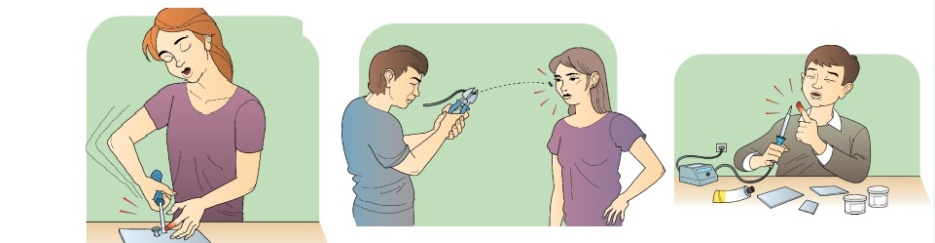 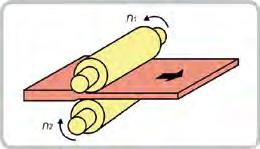 14. Који принцип обраде је приказан на слици?15. Поред сваке тврдње стави Т ако је тачна или Н ако је тврдња нетачна.*** Механизмима се називају делови машина и уређаја који се не могу даље  растављати на     простије делове.*** Фрикциони точкови и преносници се користе за пренос веће снаге при мањим растојањима вратила.16. Заокружи слово испред тачног одговора.Реч која означава замену људског рада машинама је:А) роботизацијаБ) аутоматизацијаВ) механизација.17. За шта се користе парне турбине? 1Гејм портОбично се на њега повезао штампач.2USB  портСтандард познат као iLink.3FireWire портСлужи за прикључивање џојистика, волана и др.